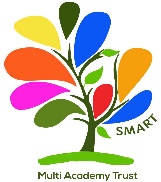 SMART MULTI ACADEMY TRUSTAPPLICATION FORM GUIDANCE NOTESPlease read this information before completing this Application for EmploymentThese notes are intended to help you complete the enclosed application form. The person specification provided with the details of the post lists the essential and desirable criteria against which each application will be assessed at each stage of the  and Selection Process.   Please note when the stage identified on the person specification includes “A” you must show evidence on your application form that you meet this criteria. General Points (Please complete the form using black type ink so that it can be photocopied)If you are applying for more than one post, a separate Application for Employment will need to be completed for each post for which you are applying.Smart Multi Academy Trust seeks to ensure that we appoint the right candidate to each job and that applications for employment are treated in a fair and consistent manner. Candidates are responsible for ensuring that they complete fully all sections of the application form in sufficient detail to ensure that the form can be properly assessed against the criteria shown in the person specification. If you do not have enough space on the form at any point, you may continue on a separate sheet of paper. Please ensure that you write your name and the title of the post for which you are applying on any additional sheets.In accordance with Keeping Children Safe in Education, the school will consider carrying out an online search as part of the due diligence on shortlisted candidates. Where the school has carried out an online search on shortlisted candidates as part of the due diligence, any concerns which arise may be discussed with the applicant at, or prior to the interview stage. This will be approached in an appropriate and sensible manner.Part 1: Information for Shortlisting and InterviewPresent EmploymentPlease provide details of your present post, as requested, including the period of notice to be given. If you are unemployed at the time of applying please indicate this. Previous Employment – Teaching and Other ExperiencePlease provide full details of any previous posts you have held, starting with the most recent first. Please ensure you complete the “reason for leaving” column and ensure you account for any gaps in employment.  Please note that if you are not currently employed, have not been employed recently or have limited experience of employment, you do have the opportunity to give details of any other experience, voluntary work or private interests that you feel help you to meet the criteria on the person specification in your covering letter.EducationPlease provide full and accurate details about your education and training, paying particular attention to the grade achieved in each examination. Relevant certificates must support all qualifications and any appointment will be subject to the presentation of the original documents, but please do not attach them, as they will be requested at a later date.RefereesYou must supply us with the names, job titles and addresses of two people whom we may ask for references. One must be your present or most recent employer and if you are a recent school leaver, one should be the Head Teacher of your last school. If you do not wish us to approach your referees prior to interview please indicate this and we will comply with this request, but please note that an appointment will only be confirmed once satisfactory references have been received.   If you have previously worked in a childcare post but do not currently, a reference will be required from this employer. Please state in what capacity you know the referee e.g. colleague, line manager.Supporting StatementYou are required to submit a supporting statement with your completed application form.  This should be no more than two sides of A4 and should outline your relevant skills, experience and qualifications and your educational philosophy.Additional InformationThe Employment of People with Criminal RecordsFor jobs working with children, young people and vulnerable adults (as well as some other jobs), if we choose you for the job we will also need to contact the Disclosure and Barring Service to find out if you have a criminal record and if the job is in regulated activity we will check if you are barred from working with children and/or vulnerable adults.  A criminal record will not automatically stop you from getting the job but we will consider the nature of the offence when assessing how suitable you are for the job.  If you are barred from working with a vulnerable group it is an offence for you to apply for a job working with that group.  If you fail to fill in a disclosure form when we ask, we will not be able to employ you.  You can get a copy of our Recruitment Policy from XXXXX or emailing XXXXXX.Finally please check that you have completed all sections of the Application for Employment and that you have signed it.  If submitting your application form via e-mail you will be asked to sign the form if you are appointed as part of the pre-employment vetting process.Part 2: Personal InformationThis section asks for some basic details about you. Please provide all the details as requested.Driving abilityPlease answer the questions relating to driving ability in accordance with the requirements of the post.Part 3: Equality and Diversity MonitoringSmart Multi Academy Trust is an equal opportunities employer and is committed to equality for all in terms of our culture, service delivery and employment.  The aim of the Trust’s equality policy, with regard to recruitment and selection, is to ensure that no job applicant receives less favourable treatment on the grounds of any protected characteristic.The Equality Monitoring Form is not part of the selection process.  It will be used primarily to monitor the diversity of applicants, in line with the Trust’s equality policy. Conditional Offer of EmploymentAll job offers are conditional, subject to satisfactory pre employment checks including references, enhanced Disclosure and Barring Service criminal records check for work with children, proof of ID, qualifications and medical clearance. Please complete this form in black ink or typescript and return to:NAMEEMAIL ADDRESSSCHOOL ADDRESSSMART MULTI ACADEMY TRUSTEmployment Application Form: Teacher We are committed to safeguarding and promoting the welfare of children and young people and expect all staff and volunteers to share this commitment.Please ensure that you complete all sections of Part 1 and Part 2 of the application. Please note that providing false information will result in the application being rejected, withdrawal of any offer of employment, summary dismissal if you are in post and possible referral to the police. Please note that checks may be carried out to verify the contents of your application form. Please complete the form in black ink or type. CVs are not accepted.Part 1: Information for Shortlisting and InterviewingLetter of ApplicationPlease enclose a letter of application. Please refer to the applicant information pack which may include instructions on how to complete the letter of application.Current/Most Recent Employment: If TeachingCurrent/Most Recent Employment: If Non-TeachingFull Chronological HistoryPlease provide a full history in date order, most recent first, since leaving secondary education, including periods of any post-secondary education/training, and part-time and voluntary work as well as full-time employment, with start and end dates, explanations for periods not in employment or education/training, and reasons for leaving employment.Please enclose a continuation sheet if necessary.Secondary Education and QualificationsHigher EducationProfessional Courses Attended as a Teacher Other Relevant Experience, Interests and SkillsINTERVIEW ADJUSTMENTSIf you have any specific requirements to assist you, if you are asked to attend an interview, please detail these below and reasonable adjustments will be made.RefereesPlease provide details of two people to whom reference may be made. The first referee should normally be your present or most recent Headteacher or equivalent person. If you are not currently working with children, please provide a referee from your most recent employment involving children. Referees will be asked about all disciplinary offences which may include those where the penalty is “time expired” if related to children. Referees will also be asked whether you have been the subject of any child protection concerns, and if so, the outcome of any enquiry. References will not be accepted from relatives or people writing solely in the capacity of friends.It is normal practice to take up references on shortlisted candidates prior to interview. This is in line with the most recent version of Keeping Children Safe in Education statutory guidance. First RefereeI consent to this reference being requested before interview.Yes:		No:	Second RefereeI consent to this reference being requested before interview.Yes:		No:	THIS PAGE IS INTENTIONALLY BLANKPart 2											Internal Ref. No.This section will be separated from Part 1 on receipt. Relevant responses may be verified prior to shortlisting and/or used for administration purposes but will not then be used for selection purposes. Personal InformationConvictions Have you ever been convicted of a criminal offence? (Do not include spent convictions, which are convictions you do not normally have to mention when applying for a job. A prison sentence of more than two and a half years can never become spent.)Yes   No          If ‘Yes’, please give details.Note: If you are applying for a job which is not covered by the Rehabilitation of Offenders Act (for example, working with children or vulnerable adults), we will ask you to fill in an extra form which includes a question about spent convictions.National Fraud Initiative (NFI)We have to make sure that the money we use is safe from fraud.  We may use the information you have given on this form to prevent and detect fraud.  We can also share this information with other organisations responsible for auditing or managing public money.We will use this information to monitor equality and diversity and may share this information with our trade unions.  DeclarationI declare that, as far as I know, all the information I have given is correct.  I understand that if I give false or incomplete answers you will not consider my application or, if you have already given me the job, you may dismiss me without notice.THIS PAGE IS INTENTIONALLY BLANKPart 3: Equality and Diversity MonitoringThis section will be separated from part 1 and part 2. Collection of equality information is solely for monitoring purposes to ensure that our policies and procedures are effective. We also collect this data in accordance with the general and specific public sector equality duties under the Equality Act 2010. Any data you enter onto this monitoring form will only be used for monitoring purposes and will not be used in assessing and or scoring your application or during the interview process. This information is kept confidentially and access is strictly limited in accordance with the General Data Protection Regulation 2018 (GDPR) as outlined in section 13.Vacancy job title:Name, address and telephone number of school:Type of school:Boys:                Girls:                Mixed:       Age range:       Number on Roll:Type of school: 
(E.g. Community, Aided, Academy, Foundation, Free School, Independent, etc.)Job title: 
Please enclose a copy of the job descriptionSubjects/age groups taught:Date appointed to this post:Salary:Notice Period:Earliest start date for new job:Name, address and telephone number of employer:Job title: 
Please enclose a copy of the job descriptionDate appointed to this post:Salary:Date available to begin new job:Job title or positionName and address of school, other employer, or description of activityNumber on roll and type of school, if
applicableFull or part-timeDates (DD/MM/YYYY)Dates (DD/MM/YYYY)Reason for
leavingJob title or positionName and address of school, other employer, or description of activityNumber on roll and type of school, if
applicableFull or part-timeFromToReason for
leavingName of school/collegeFromToExamination passed (i.e. A-Level, GCSE), subject and grade Name and address of university, college and/or university education departmentDatesDatesFull or part-timeCourses/subjects taken and passedDate of examination and qualifications obtainedAge groups for which trainedName and address of university, college and/or university education departmentFromToFull or part-timeCourses/subjects taken and passedDate of examination and qualifications obtainedAge groups for which trainedSubjectOrganising bodyDate(s)DurationTitle and name:Address and postcode:Telephone number:Email address:Job title:Relationship to applicant:Title and name:Address and postcode:Telephone number:Email address:Job title:Relationship to applicant:Surname or family name:Previous surname(s)All forenames:Title:Current address:Postcode:Home telephone number:Mobile telephone number:National insurance numberEmail address:DfE reference number:Do you have a current full clean driving licence? Only applicable for posts that require drivingYes:                            No:                            N/A:      Are you responsible for caring for anyone?Yes:                            No:      If YES please provide details under separate cover.Are there any restrictions which might affect your right to take up employment in the UK? Yes:                           No:       If YES please provide details under separate cover.Offence:      Date of conviction:      Judgement or sentence:      Additional Information:      Signature of applicant:Print name:Date:EthnicityWorkforce census codeWorkforce census codePlease tickWhiteWBRIBritish English Welsh Northern Irish ScottishWIRIIrishWIRTTraveller of Irish HeritageWROMGypsy / RomaWOTHAny other White backgroundMixedMWBCWhite and Black CaribbeanMWBAWhite and Black AfricanMWASWhite and AsianMOTHAny other Mixed backgroundAsian or Asian BritishAINDIndianAPKNPakistaniABANBangladeshiCHNEChineseAOTHAny other Asian backgroundBlack or Black BritishBCRBBlack – CaribbeanBAFRBlack – AfricanBOTHAny other Black backgroundOther ethnic groupARABArabOther ethnic groupCHNEChineseOther ethnic groupREFURefused/Prefer Not to SayOther ethnic groupOOTHAny other ethnic groupSexual orientationPlease tickPlease tickBi-sexualBi-sexualGay manGay manGay womanGay womanHeterosexualHeterosexualOtherOtherPrefer not to sayPrefer not to sayGenderPleasetickFemaleMaleTransgenderPrefer not to sayPronounsPlease tickMrMrsMsMissMxPrefer not to sayPersonal relationshipPlease tickSingleMarriedCivil PartnershipPrefer not to sayDisabilityDo you consider that you have a disability?Please tickYes - Please complete the grid belowNoPrefer not to sayMy disability is:My disability is:Physical ImpairmentSensory ImpairmentMental Health ConditionLearning Disability/ DifficultyLong-standing illnessOtherPrefer not to sayReligion or beliefPlease tickNo religionChristian (including Church of England, Catholic, Protestant and all other Christian denominations)BuddhistHinduJewishMuslimSikhAny other religion (Please write in the box)Prefer not to say